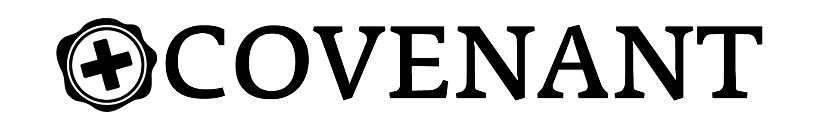 Getting Ready									   Week of November 27th  The First A-Team					    	    		                       Rev. Kyle Gatlin(Luke 1:5-7) In the time of Herod king of Judea there was a priest named Zechariah, who belonged to the priestly division of Abijah; his wife Elizabeth was also a descendant of Aaron. 6 Both of them were righteous in the sight of God, observing all the Lord’s commands and decrees blamelessly.
 7 But they were childless because Elizabeth was not able to conceive, and they were both very old. God uses the Godly (Luke 1:11-17) Then an angel of the Lord appeared to him, standing at the right side of the altar of incense. 12 When Zechariah saw him, he was startled and was gripped with fear. 13 But the angel 
said to him: “Do not be afraid, Zechariah; your prayer has been heard. Your wife Elizabeth will bear you a son, and you are to call him John. 14 He will be a joy and delight to you, and many will rejoice because of his birth, 15 for he will be great in the sight of the Lord. He is never to take wine or other fermented drink, and he will be filled with the Holy Spirit even before he is born. 16 He will bring back many of the people of Israel to the Lord their God. 17 And he will go on before the Lord, in the spirit and power of Elijah, to turn the hearts of the parents to their children and the disobedient to the wisdom of the righteous—to make ready a people prepared for the Lord.”The preparer needs to be prepared(Luke 1:57-60) When it was time for Elizabeth to have her baby, she gave birth to a son. 58 Her neighbors and relatives heard that the Lord had shown her great mercy, and they shared her joy.
59 On the eighth day they came to circumcise the child, and they were going to name him after his father Zechariah, 60 but his mother spoke up and said, “No! He is to be called John.”God loves it when a plan comes together(Malachi 3:1) “I will send my messenger, who will prepare the way before me. Then suddenly the Lord you are seeking will come to his temple; the messenger of the covenant, whom you desire, will come,” says the Lord Almighty.(Luke 1:65-66) All the neighbors were filled with awe, and throughout the hill country of Judea people were talking about all these things. 66 Everyone who heard this wondered about it, asking, “What then is this child going to be?” For the Lord’s hand was with him. Where do you see yourself in God’s plan?